                                                                                                         проект                  УКРАЇНАПОЧАЇВСЬКА  МІСЬКА  РАДАВИКОНАВЧИЙ КОМІТЕТР І Ш Е Н Н Явід     листопада   2017 року                                                            №  Про виділення одноразовоїгрошової допомоги гр. Ключ Л.К.              Розглянувши заяву жительки  м. Почаїв  вул. Березина, 2 кв. 2  гр. Ключ Лариси Костянтинівни , пенсіонерки, інваліда ІІІ групи загального захворювання яка  просить виділити одноразову грошову допомогу на лікування ,  взявши до уваги  депутатський  акт  обстеження  від 25  жовтня  2017 року та керуючись Положенням про надання одноразової адресної матеріальної допомоги малозабезпеченим верствам населення Почаївської міської об’єднаної територіальної громади, які опинилися в складних життєвих обставинах, затвердженого рішенням виконавчого комітету № 164 від 19 жовтня 2016 року    ,  виконавчий комітет міської ради                                                     В и р і ш и в:Виділити одноразову грошову допомогу гр. Ключ Ларисі Костянтинівні в   розмірі 500 (п’ятсот )  гривень.Фінансовому відділу міської ради перерахувати гр. Ключ Ларисі Костянтинівні одноразову грошову  допомогу.Лівар Н.М.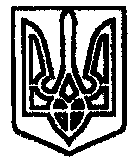 